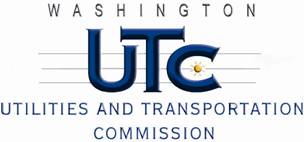 MemorandumJanuary 21, 2011To:	TR-100390 - FileFrom:		, Deputy Assistant Director Transportation SafetySubject:	TR-100390 Port of Pend Oreille d/b/a Pend Oreille Valley RailroadGrade Crossing Protective Fund (GCPF) Project for passive warning signs at multiple railroad-highway grade crossings.On August 19, 2010, the Washington Utilities and Transportation Commission (Commission) awarded a GCPF grant totaling $6,000 to pay for a project related to modifications of passive warning signs at multiple railroad-highway grade crossings as outlined in the commission’s order.Specifically, the Port of Pend Oreille d/b/a Pend Oreille Valley Railroad’s (POVA) project involved replacing or installing yield or stop signs, wood posts with retro-reflective tape, retro-reflective cross buck signs and emergency notification signs at 24 passive crossings in Pend Oreille County. On January 4, 2011, the applicant, POVA, submitted a request for reimbursement pursuant to Commission order. Submitted along with the request for reimbursement are photos of each crossing verifying that yield or stop signs, wood posts with retro-reflective tape, retro-reflective cross buck signs and emergency notification signs have been installed at each crossing. Commission staff reviewed the photos and verified that the project is completed according to the specifications outlined in the order approving the grant. Please close this docket. 